ΑΣΚΗΣΗ: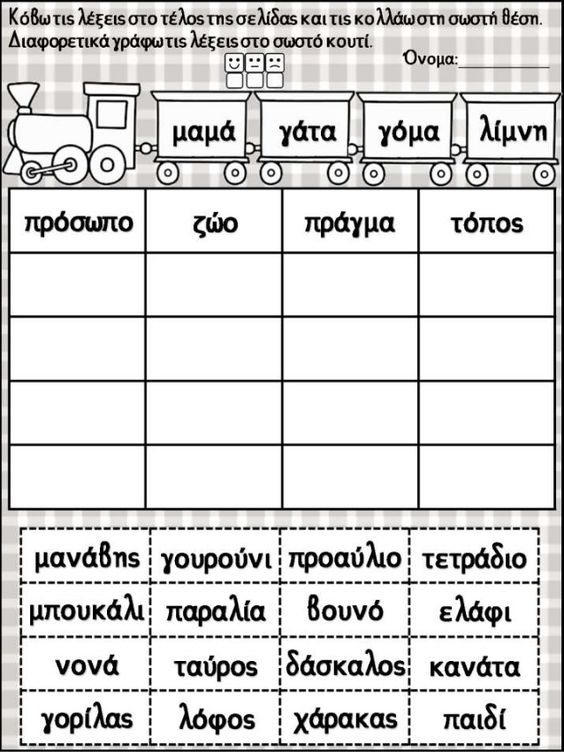 